                 Column Subtraction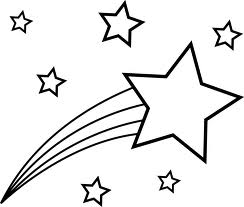 SHOW YOUR WORKING!Set 1Complete these calculations.Set 2Set your columns out correctly and then work these out.Set 3Borrow numbers correctly to find the answers.Set 4Borrow more than once (set your columns out correctly).Set 5Solve these word problems.13) Emily scored 546 in a game of scrabble. Jake scored 669. What is the difference between their scores?  14) Suzie has 489 stickers in her collection. Greg has 295. How many more stickers does Suzie have?    15) James ran 1673 metres around the school field. Paul ran 1243 metres. Daisy ran 892 metres. What is the difference between the longest and the shortest difference run?  1)   87- 46____2)   979- 467____3)   912- 401____4)567 - 346 = 5)496 - 82 = 6)727 - 125 = 7)   423- 318 ____8)   271-   91____9)   876- 685  _____10)956 - 177 = 11)403 - 294 = 12)623 - 247 = 